Application FormBreakthrough Cancer Research Summer Student ScholarshipThe closing date for receipt of applications is 17:00 (GMT) 4th March 2022.For information on the Research Scholarships and the application process, please visit our website. Applicant Detailsa. Current Study: Please give details of your degreeb. Current Study: Please give details of your degree to date (insert more rows if necessary)Academic Awards or Scholarships receivedDetails of Proposed Research ProjectPersonal Research Statement (max 500 words). Please (i) give details of(i) your research/laboratory experience, (ii) your motivation for pursuing a research scholarship on this research topic, (iii) your interest in this summer cancer research scholarship and (iv) why you are particularly suited to this research programme5. 	Research project (max 1000 words): Please describe your (i) Research question, (ii) Aims and objectives, (iii) How this project aligns with Breakthrough Cancer Research’s current research priorities, (iv) Methodology (vii) Deliverables  (v) why you choose this Principal Investigatorb. References. Please give a maximum of 5 references using the Harvard referencing style)6. 	Research Project Budget.Proposed Supervisor at relevant Irish UniversityApplicants must nominate one supervisor. The supervisor must complete the ‘Summer Cancer Research Scholarship Supervisor Form’ which must accompany your application.  Have you contacted this supervisor to discuss your research plans? Yes 		No We require a completed Supervisor form.Download the Supervisor form available on our website.Fill out Section A in the Supervisor form and provide this to your proposed supervisor.The proposed supervisor should then complete Section B of the Supervisor form and submit to research@breakcancer.ie, to be received by 17:00 (GMT) 4th March 2022.Please provide the name and contact details for the proposed supervisor below.Supervisor Name:  ___________________________________		Position:										Email:  ___________________________________		Telephone								Academic References We require two references that indicate your academic suitability and potential to undertake postgraduate research in Cancer Research in an Irish University. References from any proposed supervisors will not be accepted.Please provide the names and contact details for each of your referees below.Please gain the consent of any proposed referee before nominating.Download the Academic Reference Form available on our website.Fill out Section A in two copies of the Academic Reference Form and provide these to your referees.Each of your referees should then complete Section B of the Academic Reference Form and submit to research@breakcancer.ie, to be received by 17:00 (GMT) 4th March 2022.  How did you hear first about the Musgrave Cancer Research PhD Scholarship? Breakthrough Cancer Research Website	 Breakthrough Cancer Research Social Media Word of mouth		 IACR website		 www.findaphd.com  Musgrave Social media 	 Other - please provide details
Please note that it is your responsibility to ensure that the proposed supervisor submits the completed ‘Musgrave PhD Supervisor Form’ and that referees submit the completed ‘Academic Reference Forms’  to research@breakcancer.ie by 17:00 (GMT) 4th March 2022..  
Incomplete applications will not be assessed.DeclarationPlease type your name in the box below to indicate that the information you have provided is true to the best of your knowledge. You may be asked to sign the form if selected to attend for interview.How to submit your Application FormSave the application form in PDF format, with your full name included in the filename.  See example below:


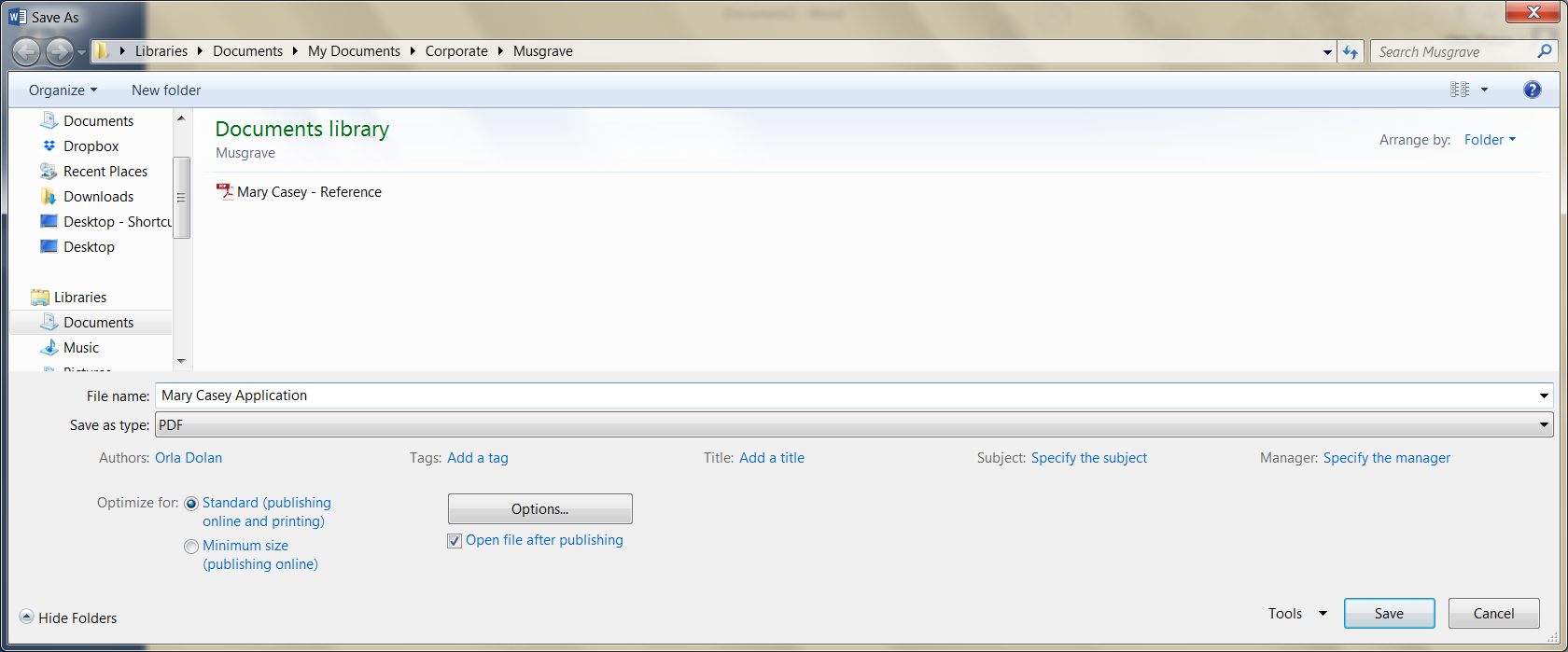 Email the application form as an attachment with your full name in the subject line to research@breakcancer.ie by 17:00 (GMT) 25th February 2021. See example below:


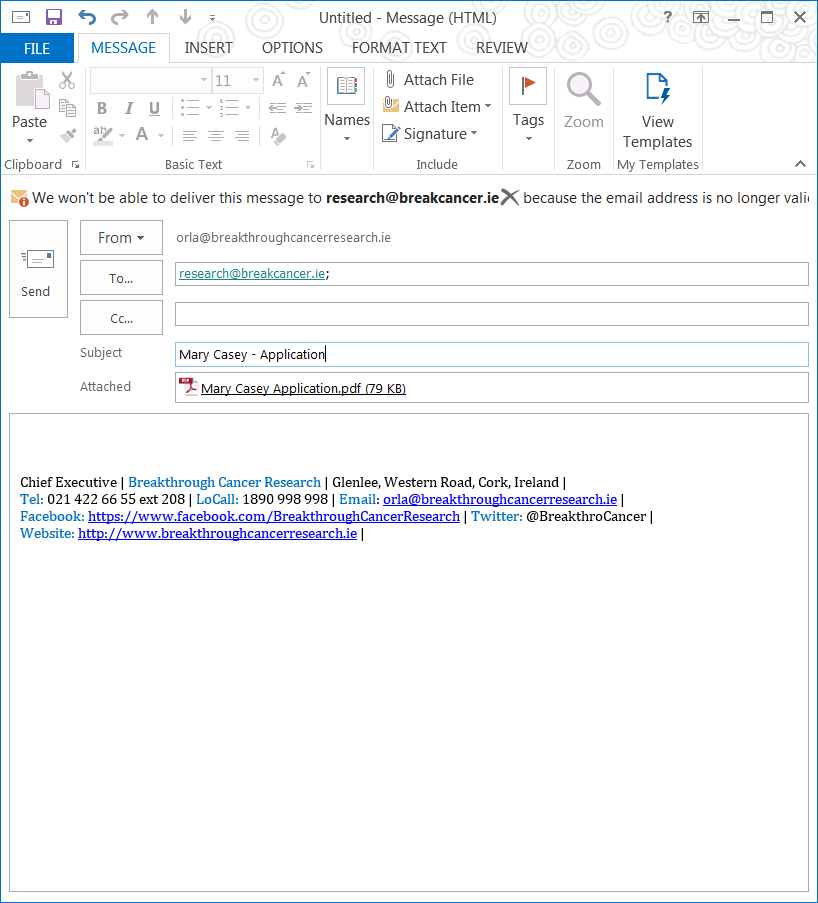 IMPORTANT:  The two completed Academic Reference Forms must also be received by Breakthrough Cancer Research by 17:00 (GMT) 31st March 2020.
English Language RequirementsAll applicants, whose first language is not English, must present one of the following qualifications in the English language.Language tests must be undertaken no more than two years prior to commencement of your programme at the University.  Please note that you may be asked to provide transcripts of your academic record and TOEFL should you progress to the later stages of the selection process.Title: Mr/Ms/Other (specify)Last Name First NameMiddle Name(s)Date of birth (DD/MM/YY)Gender (M/F)Nationality (i.e. your passport-issuing country)Place of BirthPermanent AddressPermanent AddressAddress for correspondence (if different)Address for correspondence (if different)………………………………………………………………………………………………………………………………………………………………………………………………………………………………Postcode………………Country…………….Telephone Number ……………………………….Mobile Number…………………………………….………………………………………………………………………………………………………………………………………………………………………………………………………………………………Postcode………………Country…………….Telephone Number ……………………………….Mobile Number…………………………………….………………………………………………………………………………………………………………………………………………………………………………………………………………………………Postcode………………Country …………Telephone Number ……………………………..………………………………………………………………………………………………………………………………………………………………………………………………………………………………Postcode………………Country …………Telephone Number ……………………………..E-mail Address………………………………………………………………………………………………………….E-mail Address………………………………………………………………………………………………………….E-mail Address………………………………………………………………………………………………………….E-mail Address………………………………………………………………………………………………………….DegreeMajor SubjectExpected Completion DateInstitution NameStudent No.DegreeMajor SubjectMinor SubjectsResultsYr 3Yr 2Yr 1Award/ScholarshipYearInstitution NameTitlePrincipal InvestigatorInstitution NameYear 1Year 2Year 3Personnel CostsStudent StipendStudent FeesRunning Costs/ConsumablesProject Consumables Travel CostsTOTAL PERSONNEL COSTSTOTAL RUNNING COSTSTOTAL TRAVEL COSTSTOTAL COSTNameAddressPositionContact DetailsEmail:     Telephone:Email:     Telephone     Applicant’s SignatureDateSubjectIELTSTOEFLPearson PTEArts/Business/Law (No less than 5.5 in any component)6.58861Medicine (No less than 6.5 in any component)6.58861Science / Engineering (No less than 5.5 in any component)6.58861